Ranking stelaże do łóżekNasz ranking stelaże do łóżek to doskonała okazja do tego, by poddać przemyśleniu to, na czym obecnie śpicie! Warto w ogóle zastanowić się nad warunkami, jakie tworzycie dla Waszego wypoczynku.Ranking stelaże do łóżek - jakie porównanie jest możliwe?Obejmuje to całość charakteru otoczenia w Waszej sypialni - a zatem od koloru ścian oraz mebli, przez umiejscowienie tego pokoju w taki sposób, aby można było liczyć na komfort związany z ciszą.Ale czymś w szczególny sposób istotnym dla komfortu naszego snu, jak również dla zdrowia naszej postawy, jest nasze łóżko - składające się z ramy oraz z materaca.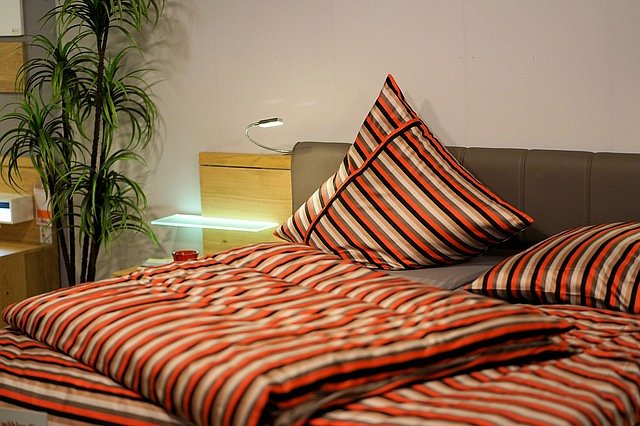 Chociaż wielką wagę obecnie przykłada się do tego, jaki materac jest stosowany w naszych sypialniach, to jednak nasz ranking stelaże do łóżek obejmuje charakterystykę oraz porównanie ram, które można obecnie dostać u różnorodnych sprzedawców w sklepach internetowych w całym kraju. Zapraszamy serdecznie do skorzystania z naszego zestawienia.Co w ramach wniosków?W rankingu stelaże do łóżek oferowanym przez nas porównacie Państwo to, co jest w przypadku łóżek w rzeczywistości najbardziej istotne, jeśli chodzi o finalny efekt - jakość wypoczynku, którego możecie zażyć w Waszych sypialniach. Zależy to od materiału, sprężystości, która również zależy od tego, ile listew oraz z czego wykonanych, zastosowano.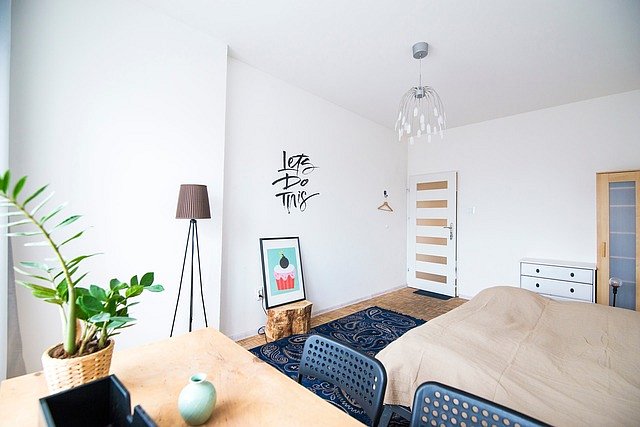 Wszystkie te informacje, oraz więcej, znajdziecie w naszym rankingu stelaży do łóżek!